Woodloes Primary School 2017 – 2018 end of Key Stage data summary 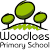 Early Years Foundation Stage90% of pupils achieved a good level of development (Warwickshire = 72% and National = 72%)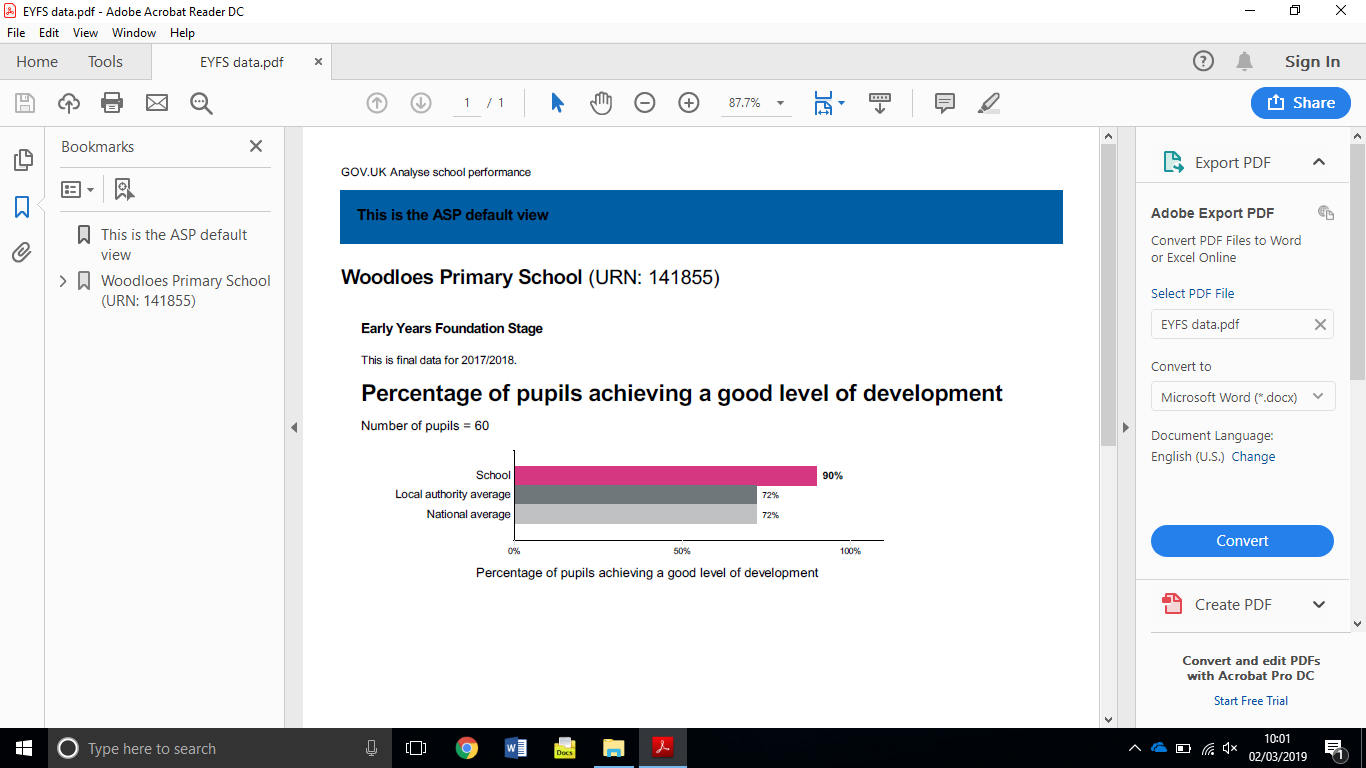 Phonics88% of pupils achieved the expected standard in phonics (Warwickshire = 84% and National = 83%)34.9 was the average score (Warwickshire = 34.2 and National = 33.9)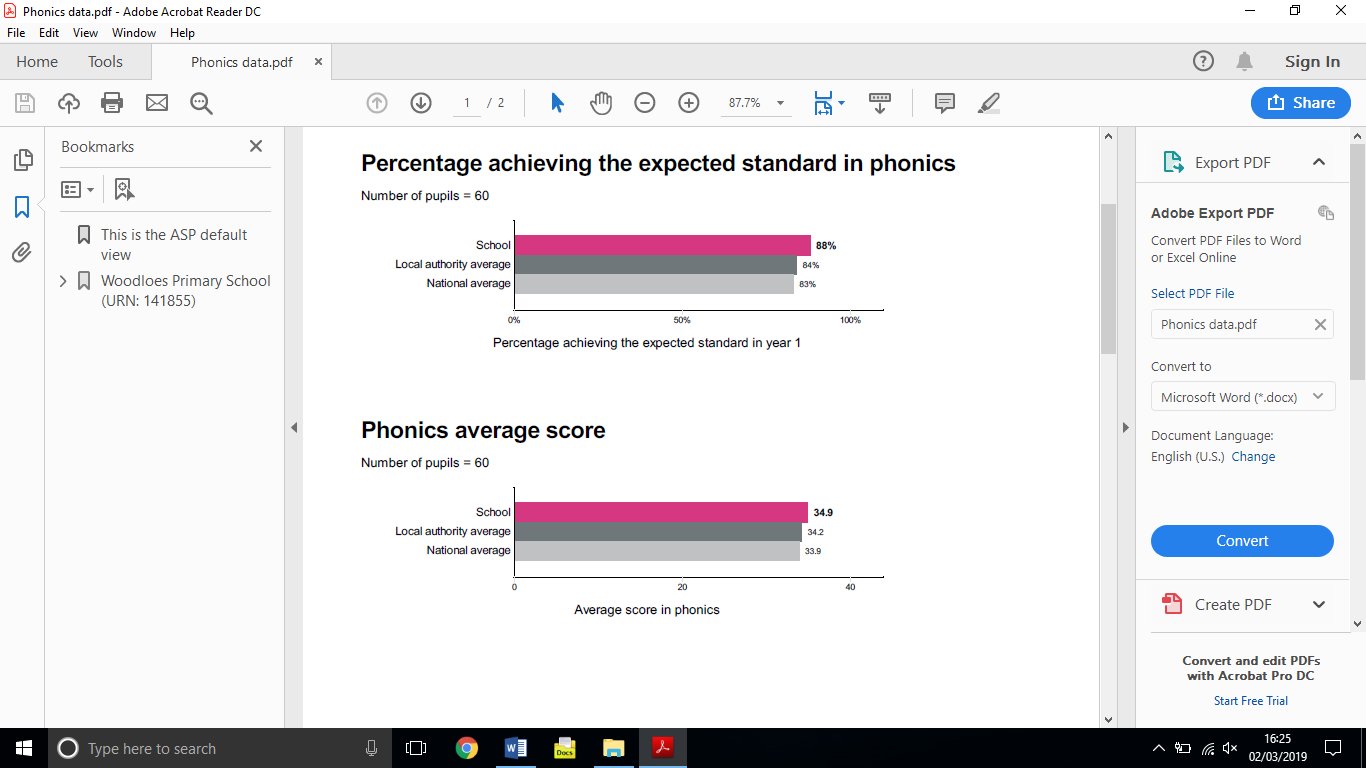 Key Stage 1Reading92% of pupils achieved at least the expected standard in reading (Warwickshire = 77% and National = 75%)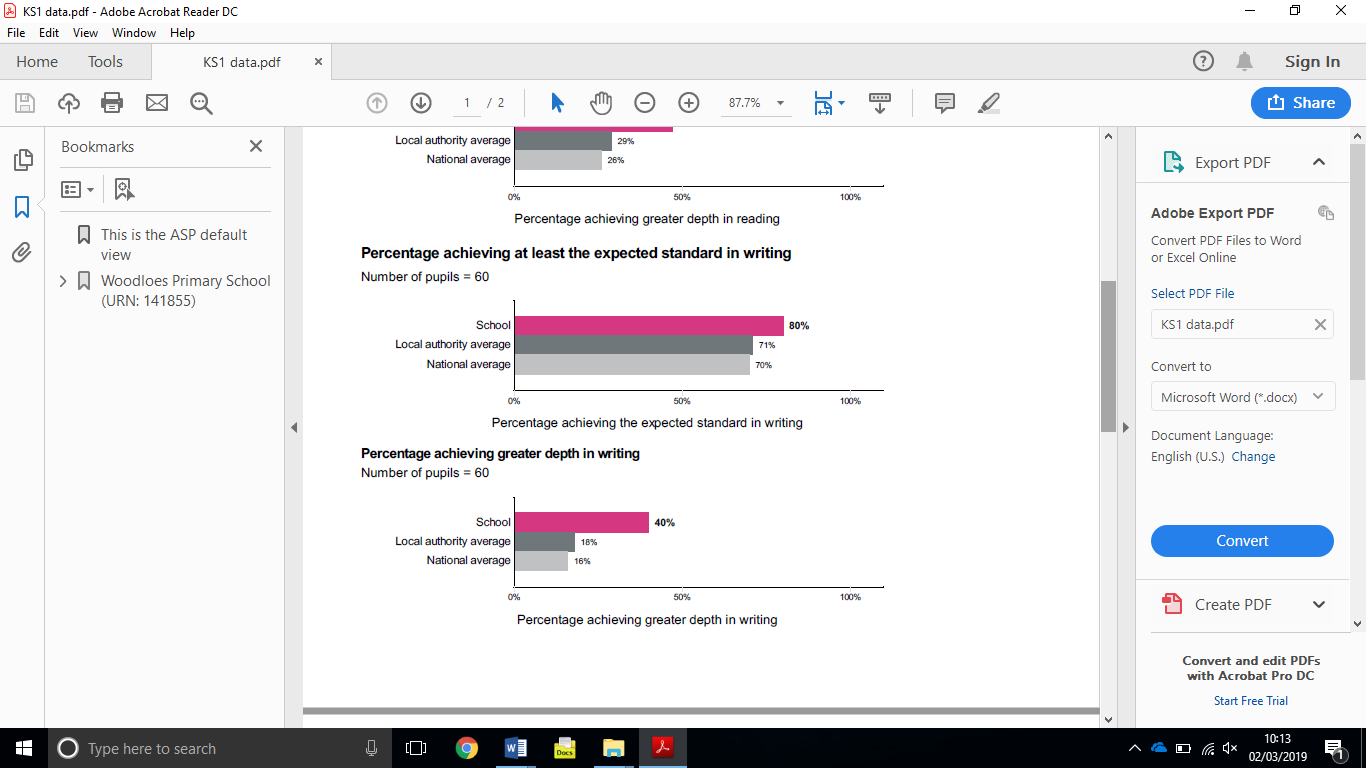 47% of pupils achieved greater depth in reading (Warwickshire = 29% and National = 26%)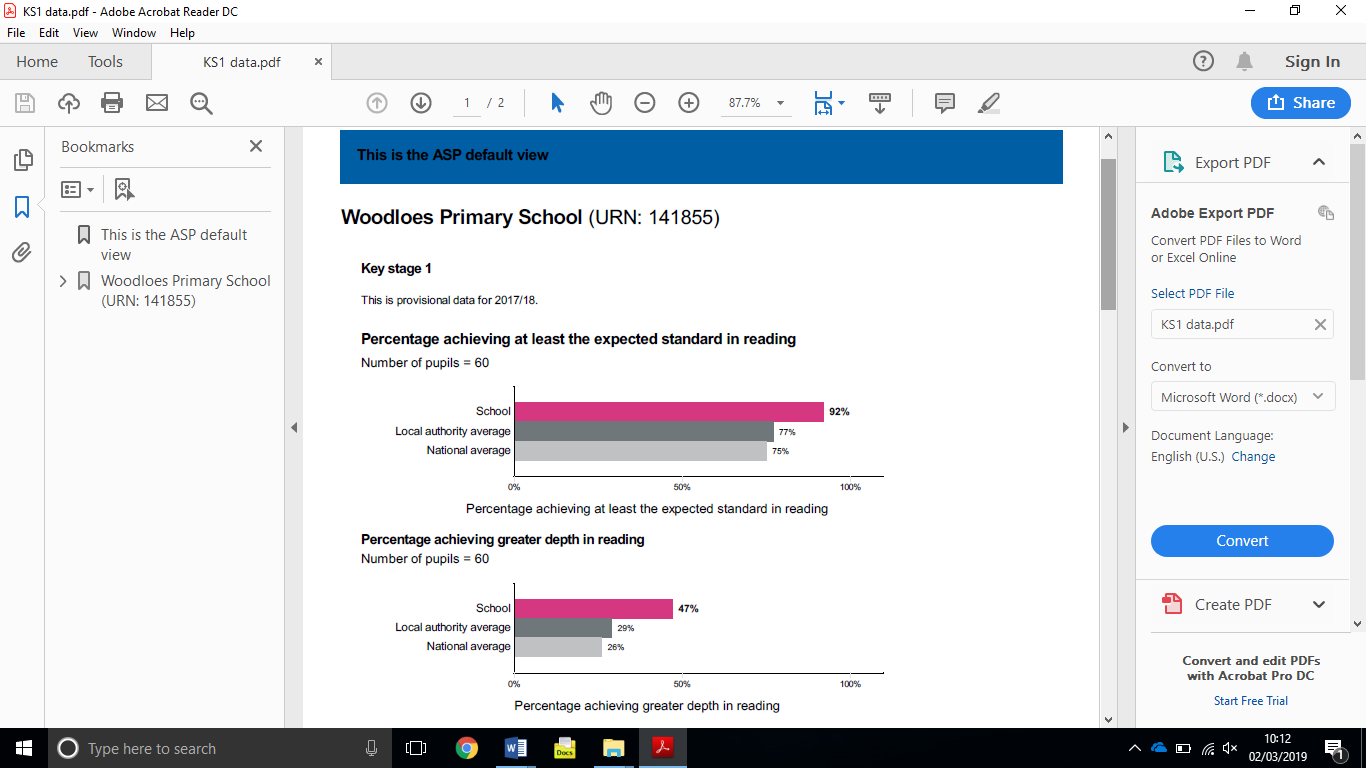 Writing80% of pupils achieved at least the expected standard in writing (Warwickshire = 71% and National = 70%)40% of pupils achieved greater depth in writing (Warwickshire = 18% and National = 16%)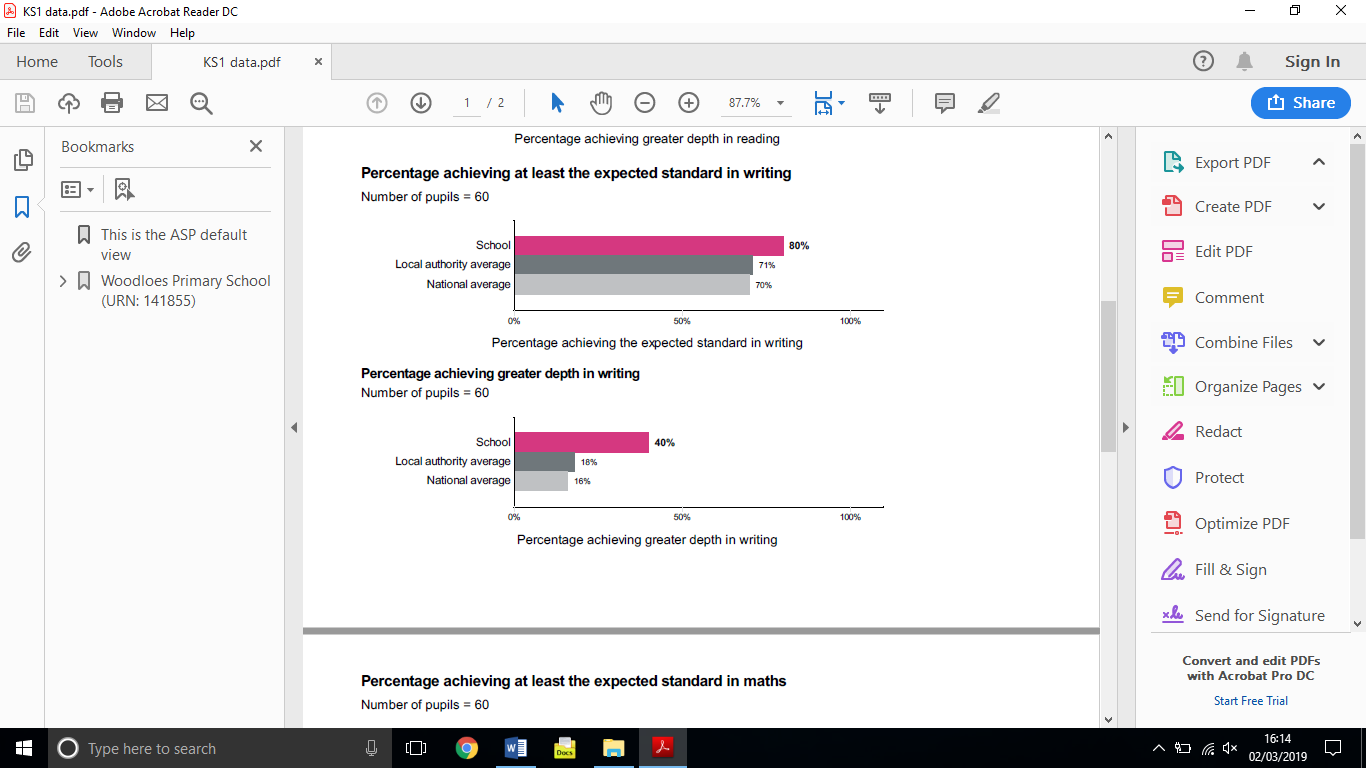 Maths90% of pupils achieved at least the expected standard in maths (Warwickshire = 77% and National = 76%)43% of pupils achieved greater depth in maths (Warwickshire = 25% and National = 22%)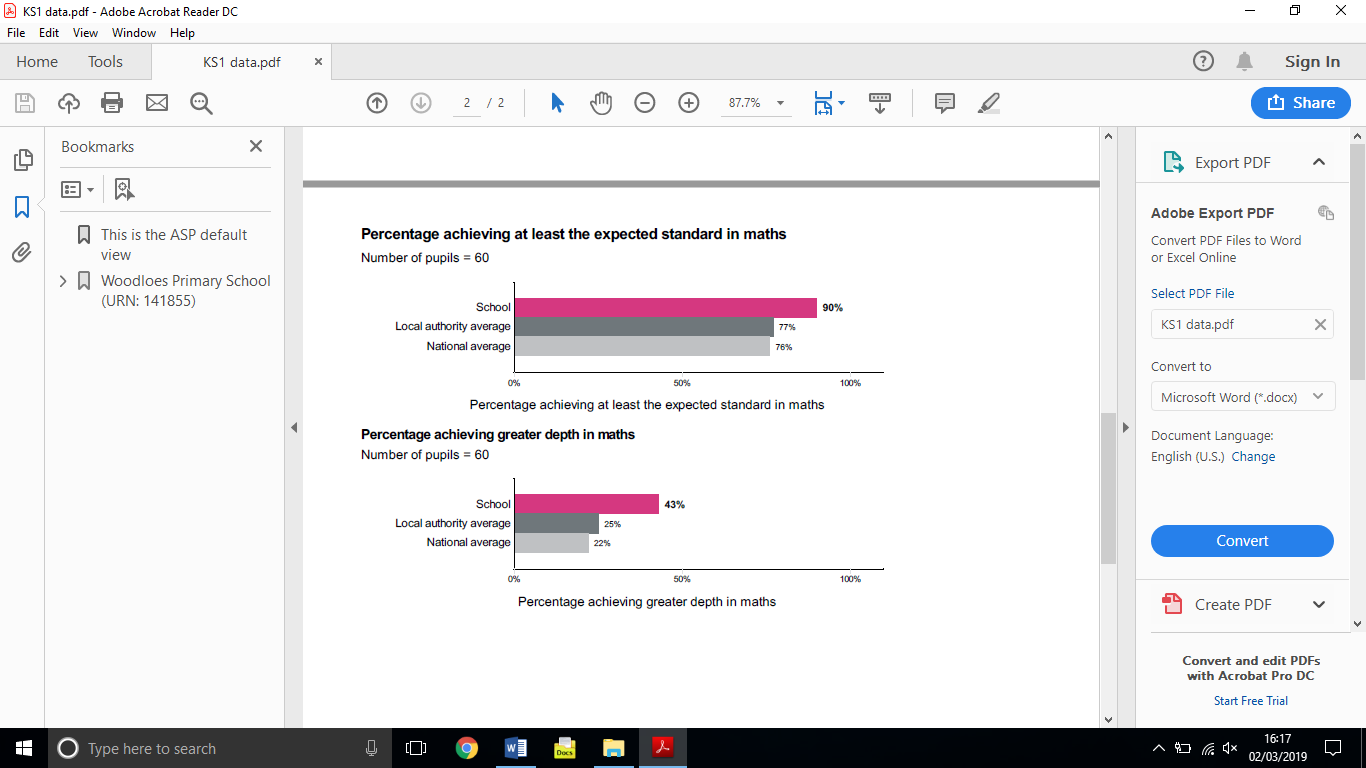 Key Stage 2Attainment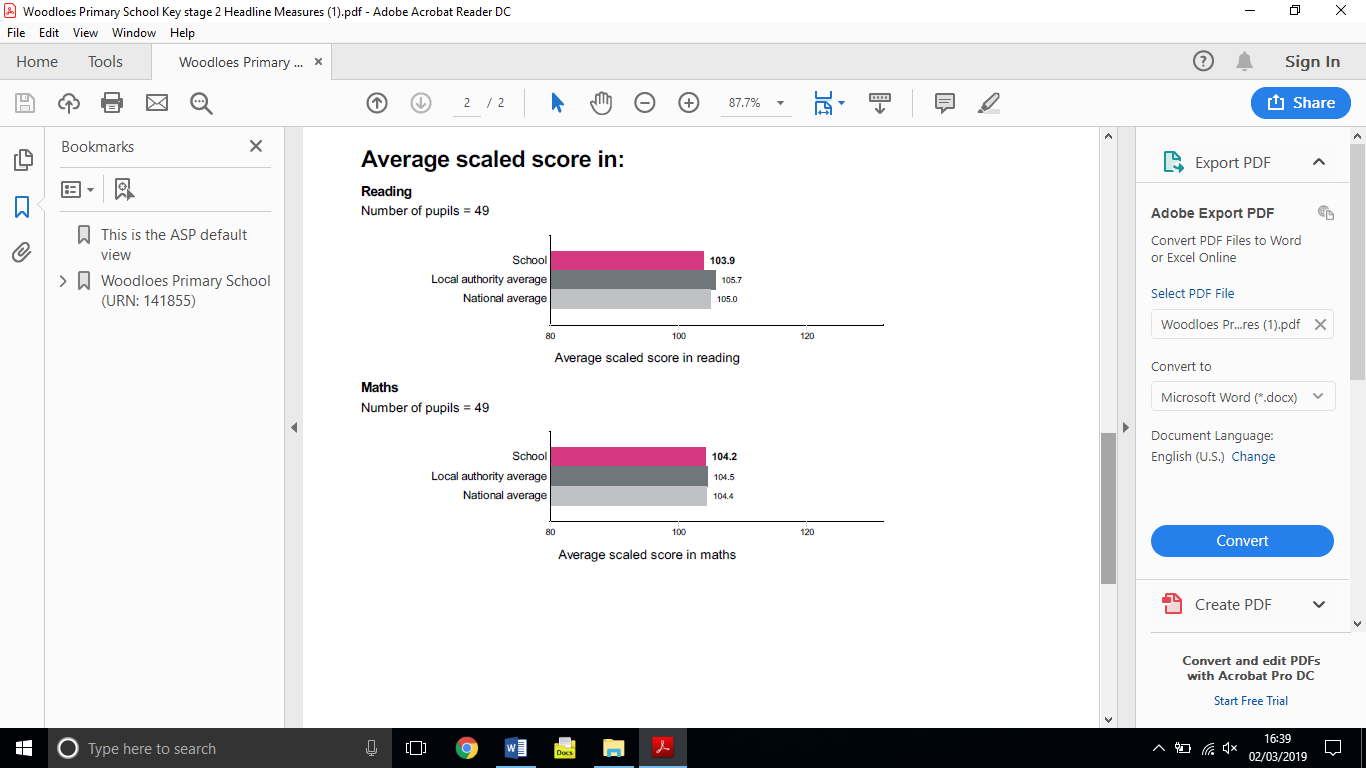 Attainment in reading, writing and maths combined67% of pupils achieved at least the expected standard or higher in reading, writing and maths combined (Warwickshire = 67% and National = 64%)KS1 - KS2 progress measures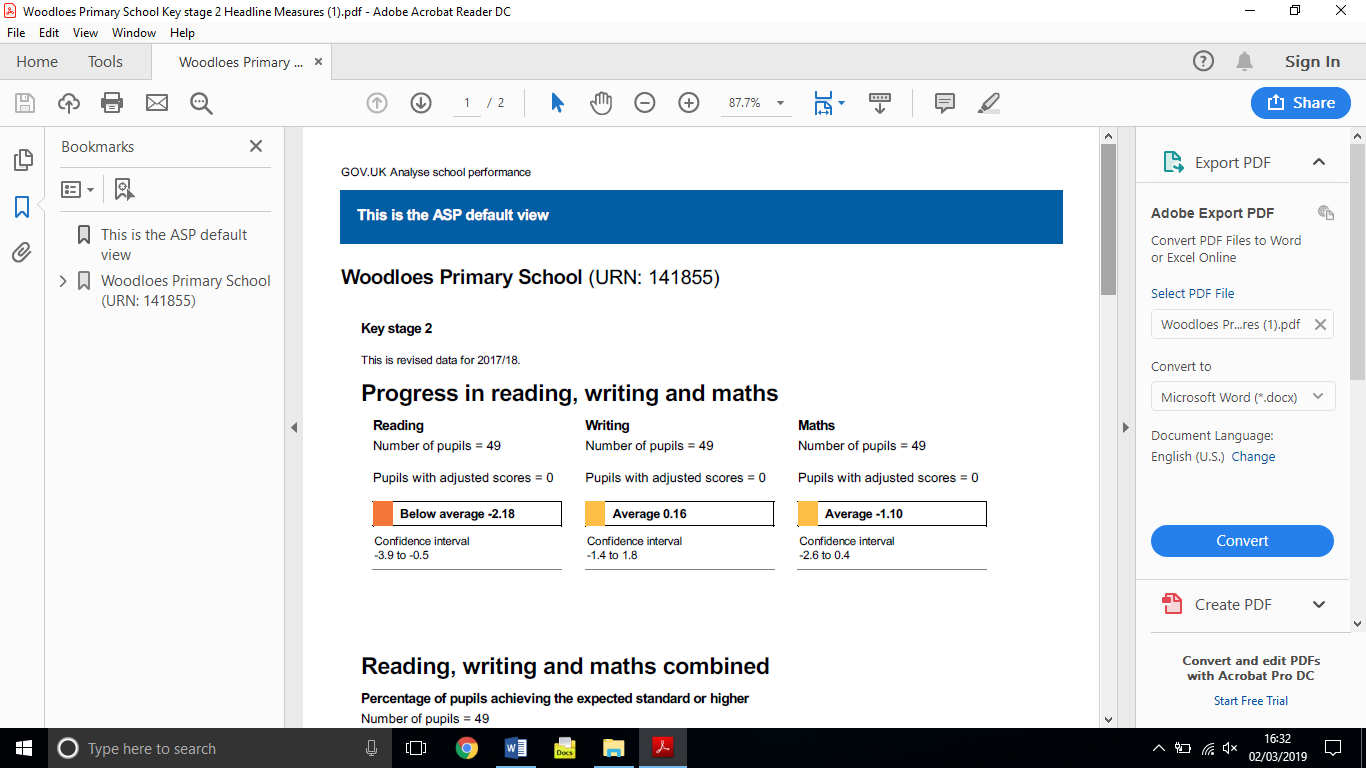 % working at or above ARE% working at or above ARE% working at greater depthSchoolNational% working at greater depthReading73%75%18%Writing88%78%24%Maths76%76%16%GPS86%78%31%